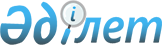 О внесении изменения в постановление акимата Западно-Казахстанской области от 1 марта 2016 года № 62 "Об утверждении перечня открытых данных, размещаемых на интернет-портале открытых данных"
					
			Утративший силу
			
			
		
					Постановление акимата Западно-Казахстанской области от 19 октября 2020 года № 236. Зарегистрировано Департаментом юстиции Западно-Казахстанской области 21 октября 2020 года № 6435. Утратило силу постановлением акимата Западно-Казахстанской области от 29 апреля 2021 года № 81
      Сноска. Утратило силу постановлением акимата Западно-Казахстанской области от 29.04.2021 № 81 (вводится в действие по истечении десяти календарных дней после дня первого официального опубликования).
      Руководствуясь Законом Республики Казахстан от 23 января 2001 года "О местном государственном управлении и самоуправлении в Республики Казахстан" и Законом Республики Казахстан от 24 ноября 2015 года "Об информатизации" акимат Западно-Казахстанской области ПОСТАНОВЛЯЕТ:
      1. Внести в постановление акимата Западно-Казахстанской области от 1 марта 2016 года № 62 "Об утверждении перечня открытых данных, размещаемых на интернет-портале открытых данных" (зарегистрированное в Реестре государственной регистрации нормативных правовых актов № 4337, опубликованное 3 мая 2016 года в информационно-правовой системе "Әділет") следующее изменение:
      перечень открытых данных, размещаемых на интернет-портале открытых данных, утвержденный указанным постановлением изложить в новой редакции согласно приложению к настоящему постановлению.
      2. Государственному учреждению "Управление информатизации, государственных услуг и архивов Западно-Казахстанской области" (Нуртазаев С.Р.) обеспечить государственную регистрацию данного постановления в органах юстиции.
      3. Контроль за исполнением настоящего постановления возложить на руководителя аппарата акима Западно-Казахстанской области Батаева Б.А.
      4. Настоящее постановление вводится в действие по истечении десяти календарных дней после дня первого официального опубликования.
      "Согласовано"
Руководитель Департамента Статистики 
Западно-Казахстанской области 
Комитета по статистике 
Министерства Национальной экономики 
Республики Казахстан 
______________________Б.Алимбаева 
"9" августа 2019 года
      "Согласовано"
Руководитель Департамента полиции 
Западно-Казахстанской области 
Министерства внутренних дел 
Республики Казахстан 
______________________М.Аблазимов 
"15" августа 2019 года
      "Согласовано"
Вице–Министр цифрового развития, 
инноваций и аэрокосмической 
промышленности Республики Казахстан
______________________А.Оспанов 
"28" августа 2020 года Перечень открытых данных, размещаемых на интернет-портале открытых данных
					© 2012. РГП на ПХВ «Институт законодательства и правовой информации Республики Казахстан» Министерства юстиции Республики Казахстан
				
      Аким Западно-Казахстанской области

Г. Искалиев
Приложение 
к постановлению акимата 
Западно-Казахстанской области
от 19 октября 2020 года № 236Утвержден
постановлением акимата 
Западно-Казахстанской области 
от 1 марта 2016 года № 62
№
Наименование набора открытых данных
Период актуализации
Срок предоставления
Источник (автоматизированное рабочее место интернет-портала открытых данных или через API системы государственного органа)
Ответственное структурное подразделение
О государственном органе
О государственном органе
О государственном органе
О государственном органе
О государственном органе
О государственном органе
1
Государственное учреждение местного исполнительного органа по Западно-Казахстанской области
по мере изменения
Не позднее трех рабочих дней со дня получения или создания информации
Автоматизированное рабочее место
Аппарат акима области, областные управления, акиматы города и районов
1
Наименование местного исполнительного органа на казахском языке 
Наименование местного исполнительного органа на русском языке 
Бизнес идентификационный номер 
Адрес месторасположения на казахском языке 
Адрес месторасположения на русском языке 
Геопозиция 
Режим работы на казахском языке 
Режим работы на русском языке 
Контактные телефоны 
Номер телефона доверия 
График личного приема руководителем 
Фамилия, имя, отчество, контактные телефоны, адрес электронной почты ответственных за организацию личного приема граждан 
Официальный интернет-ресурс учреждения 
Контактные данные об ответственном лице за консультирование по кадровым вопросам
по мере изменения
Не позднее трех рабочих дней со дня получения или создания информации
Автоматизированное рабочее место
Аппарат акима области, областные управления, акиматы города и районов
2
Структурные подразделения местного исполнительного органа по Западно-Казахстанской области
по мере изменения
Не позднее трех рабочих дней со дня получения или создания информации
Автоматизированное рабочее место
Аппарат акима области, областные управления, акиматы города и районов
2
Наименование структурного подразделения на казахском языке 
Наименование структурного подразделения на русском языке 
Фамилия, имя, отчество руководителя структурного подразделения 
Адрес месторасположения на казахском языке 
Адрес месторасположения на русском языке 
Геопозиция 
Контактные телефоны 
Адрес электронной почты
по мере изменения
Не позднее трех рабочих дней со дня получения или создания информации
Автоматизированное рабочее место
Аппарат акима области, областные управления, акиматы города и районов
3
Подведомственные учреждения местного исполнительного органа по Западно-Казахстанской области
по мере изменения
Не позднее трех рабочих дней со дня получения или создания информации
Автоматизированное рабочее место
Аппарат акима области, областные управления, акиматы города и районов
3
Наименование подведомственного учреждения на казахском языке 
Наименование подведомственного учреждения на русском языке 
Фамилия, имя, отчество руководителя подведомственного учреждения 
Адрес месторасположения на казахском языке 
Адрес месторасположения на русском языке 
Геопозиция 
Контактные телефоны 
Адрес электронной почты
по мере изменения
Не позднее трех рабочих дней со дня получения или создания информации
Автоматизированное рабочее место
Аппарат акима области, областные управления, акиматы города и районов
4
Государственные услуги, оказываемые местным исполнительным органом по Западно-Казахстанской области
по мере изменения
Не позднее трех рабочих дней со дня получения или создания информации
Автоматизированное рабочее место
Аппарат акима области, областные управления, акиматы города и районов
4
Наименование государственной услуги на казахском языке 
Наименование государственной услуги на русском языке 
Форма оказания государственной услуги на казахском языке 
Форма оказания государственной услуги на русском языке 
Получатели государственных услуг на казахском языке 
Получатели государственных услуг на русском языке 
Сроки оказания государственной услуги на казахском языке 
Сроки оказания государственной услуги на русском языке 
Наименование услугодателя на казахском языке 
Наименование услугодателя на русском языке 
Стоимость государственной услуги Код государственной услуги
по мере изменения
Не позднее трех рабочих дней со дня получения или создания информации
Автоматизированное рабочее место
Аппарат акима области, областные управления, акиматы города и районов
5
Лицензии и разрешительные документы, выдаваемые местным исполнительным органом по Западно-Казахстанской области
ежегодно
До 20 января
Автоматизированное рабочее место
Аппарат акима области, областные управления, акиматы города и районов
5
Наименование государственного учреждения на казахском языке 
Наименование государственного учреждения на русском языке 
Адрес месторасположения на казахском языке 
Адрес месторасположения на русском языке 
Геопозиция 
Наименование разрешительного документа на казахском языке 
Наименование разрешительного документа на русском языке 
Сроки выдачи разрешительных документов на казахском языке 
Сроки выдачи разрешительных документов на русском языке 
График работы на казахском языке 
График работы на русском языке
ежегодно
До 20 января
Автоматизированное рабочее место
Аппарат акима области, областные управления, акиматы города и районов
6
Сведения о вакансиях местного исполнительного органа по Западно-Казахстанской области
по мере необходимости
Не позднее трех рабочих дней со дня получения или создания информации
Автоматизированное рабочее место
Аппарат акима области, областные управления, акиматы города и районов
6
Наименование должности на казахском языке 
Наименование должности на русском языке 
Требования к кандидатам на казахском языке 
Требования к кандидатам на русском языке 
Необходимые документы 
Контактные телефоны 
Ответственный сотрудник за консультирование по кадровым вопросам
Дата публикации вакансии
по мере необходимости
Не позднее трех рабочих дней со дня получения или создания информации
Автоматизированное рабочее место
Аппарат акима области, областные управления, акиматы города и районов
7
График приема физических и юридических лиц руководством местного исполнительного органа по Западно-Казахстанской области
ежеквартально
До 20 числа начала каждого квартала
Автоматизированное рабочее место
Аппарат акима области, областные управления, акиматы города и районов
7
Наименование государственного учреждения на казахском языке 
Наименование государственного учреждения на русском языке 
Фамилия, имя, отчество лица, проводящего прием физических лиц и представителей юридических лиц, на казахском языке 
Фамилия, имя, отчество лица, проводящего прием физических лиц и представителей юридических лиц, на русском языке 
Должность лица, проводящего прием физических лиц и представителей юридических лиц, на казахском языке 
Должность лица, проводящего прием физических лиц и представителей юридических лиц, на русском языке 
Дата и время приема физических лиц и представителей юридических лиц 
Адрес месторасположения на казахском языке 
Адрес месторасположения на русском языке 
Геопозиция 
Контактные телефоны
ежеквартально
До 20 числа начала каждого квартала
Автоматизированное рабочее место
Аппарат акима области, областные управления, акиматы города и районов
8
Статистические данные по обращениям граждан Республики Казахстан, поступающим на имя руководства местного исполнительного органа по Западно-Казахстанской области
ежемесячно
До 20 числа каждого месяца
Автоматизированное рабочее место
Аппарат акима области, областные управления, акиматы города и районов
8
Количество принятых на прием граждан акимом 
Количество принятых на прием граждан руководством акимата 
Количество поступивших обращений 
Количество жалоб 
Количество заявлений 
Количество вопросов/запросов 
Количество предложений
ежемесячно
До 20 числа каждого месяца
Автоматизированное рабочее место
Аппарат акима области, областные управления, акиматы города и районов
9
Перечень документов о сотрудничестве, заключенных местным исполнительным органом по Западно-Казахстанской области
ежегодно
До 20 января
Автоматизированное рабочее место
Аппарат акима области, областные управления, акиматы города и районов
9
Название страны-контрагента либо компании-контрагента на казахском языке 
Название страны-контрагента либо компании-контрагента на русском языке 
Наименование документа на казахском языке 
Наименование документа на русском языке 
Дата подписания 
Срок действия
ежегодно
До 20 января
Автоматизированное рабочее место
Аппарат акима области, областные управления, акиматы города и районов
10
График проведения отчетных встреч местного исполнительного органа по Западно-Казахстанской области
ежегодно
До 20 января
Автоматизированное рабочее место
Аппарат акима области, акиматы города и районов
10
Наименование местного исполнительного органа на казахском языке 
Наименование местного исполнительного органа на русском языке 
Фамилия, имя, отчество, должность лица, проводящего отчетную встречу, на казахском языке 
Фамилия, имя, отчество, должность лица, проводящего отчетную встречу, на русском языке 
Дата и время проведения 
Место проведения на казахском языке 
Место проведения на русском языке 
Способы направления вопросов и предложений на казахском языке 
Способы направления вопросов и предложений на русском языке 
Геопозиция 
Контактные телефоны 
Адрес электронной почты
ежегодно
До 20 января
Автоматизированное рабочее место
Аппарат акима области, акиматы города и районов
Коммуникация
Коммуникация
Коммуникация
Коммуникация
Коммуникация
Коммуникация
11
Объекты энергоснабжения Западно-Казахстанской области
два раза в год
До 20 января, до 20 июля
Автоматизированное рабочее место
Государственное учреждение "Управление энергетики и жилищно-коммунального хозяйства Западно-Казахстанской области"
11
Наименование объекта на казахском языке 
Наименование объекта на русском языке 
Фамилия, имя, отчество руководителя 
Режим работы на казахском языке 
Режим работы на русском языке 
Адрес месторасположения на казахском языке 
Адрес месторасположения на русском языке 
Геопозиция 
Официальный сайт 
Адрес электронной почты 
Виды услуг на казахском языке 
Виды услуг на русском языке 
Контактные телефоны по работе с клиентами
два раза в год
До 20 января, до 20 июля
Автоматизированное рабочее место
Государственное учреждение "Управление энергетики и жилищно-коммунального хозяйства Западно-Казахстанской области"
12
Объекты газоснабжения Западно-Казахстанской области
ежегодно
До 20 января
Автоматизированное рабочее место
Государственное учреждение "Управление энергетики и жилищно-коммунального хозяйства Западно-Казахстанской области"
12
Наименование на казахском языке 
Наименование на русском языке 
Фамилия, имя, отчество руководителя 
Режим работы на казахском языке 
Режим работы на русском языке 
Адрес месторасположения на казахском языке 
Адрес месторасположения на русском языке 
Геопозиция 
Официальный сайт 
Адрес электронной почты 
Виды услуг на казахском языке 
Виды услуг на русском языке 
Контактные телефоны по работе с клиентами
ежегодно
До 20 января
Автоматизированное рабочее место
Государственное учреждение "Управление энергетики и жилищно-коммунального хозяйства Западно-Казахстанской области"
13
Объекты водоснабжения Западно-Казахстанской области
два раза в год
До 20 января, до 20 июля
Автоматизированное рабочее место
Государственное учреждение "Управление энергетики и жилищно-коммунального хозяйства Западно-Казахстанской области"
13
Наименование на казахском языке 
Наименование на русском языке 
Фамилия, имя, отчество руководителя 
Режим работы на казахском языке 
Режим работы на русском языке 
Адрес месторасположения на казахском языке 
Адрес месторасположения на русском языке 
Геопозиция 
Официальный сайт 
Адрес электронной почты 
Виды услуг на казахском языке 
Виды услуг на русском языке 
Контактные телефоны по работе с клиентами
два раза в год
До 20 января, до 20 июля
Автоматизированное рабочее место
Государственное учреждение "Управление энергетики и жилищно-коммунального хозяйства Западно-Казахстанской области"
14
Объекты водоотведения Западно-Казахстанской области
два раза в год
До 20 января, до 20 июля
Автоматизированное рабочее место
Государственное учреждение "Управление энергетики и жилищно-коммунального хозяйства Западно-Казахстанской области"
14
Наименование на казахском языке 
Наименование на русском языке 
Фамилия, имя, отчество руководителя 
Режим работы на казахском языке 
Режим работы на русском языке 
Адрес месторасположения на казахском языке 
Адрес месторасположения на русском языке 
Геопозиция 
Официальный сайт 
Адрес электронной почты 
Виды услуг на казахском языке 
Виды услуг на русском языке 
Контактные телефоны по работе с клиентами
два раза в год
До 20 января, до 20 июля
Автоматизированное рабочее место
Государственное учреждение "Управление энергетики и жилищно-коммунального хозяйства Западно-Казахстанской области"
15
Объекты вывоза мусора Западно-Казахстанской области
два раза в год
До 20 января, до 20 июля
Автоматизированное рабочее место
Акиматы города и районов
15
Наименование на казахском языке 
Наименование на русском языке 
Фамилия, имя, отчество руководителя 
Режим работы на казахском языке 
Режим работы на русском языке 
Адрес месторасположения на казахском языке 
Адрес месторасположения на русском языке 
Геопозиция 
Официальный сайт 
Адрес электронной почты 
Виды услуг на казахском языке 
Виды услуг на русском языке 
Контактные телефоны по работе с клиентами
два раза в год
До 20 января, до 20 июля
Автоматизированное рабочее место
Акиматы города и районов
16
Объекты связи и телефонизации Западно-Казахстанской области
два раза в год
До 20 января, до 20 июля
Автоматизированное рабочее место
Акиматы города и районов
16
Наименование на казахском языке 
Наименование на русском языке 
Фамилия, имя, отчество руководителя 
Режим работы на казахском языке 
Режим работы на русском языке 
Адрес месторасположения на казахском языке 
Адрес месторасположения на русском языке 
Геопозиция 
Официальный сайт 
Адрес электронной почты 
Виды услуг на казахском языке 
Виды услуг на русском языке 
Контактные телефоны по работе с клиентами
два раза в год
До 20 января, до 20 июля
Автоматизированное рабочее место
Акиматы города и районов
17
Кооперативы собственников квартир Западно-Казахстанской области
два раза в год
До 20 января, до 20 июля
Автоматизированное рабочее место
Государственное учреждение "Управление энергетики и жилищно-коммунального хозяйства Западно-Казахстанской области"
17
Наименование района/города на казахском языке 
Наименование района/города на русском языке 
Наименование кооператива на казахском языке 
Наименование кооператива на русском языке 
Количество охваченных домов 
Фамилия, имя, отчество председателя 
Адрес месторасположения на казахском языке 
Адрес месторасположения на русском языке 
Геопозиция 
Режим работы на казахском языке 
Режим работы на русском языке 
Контактные телефоны
два раза в год
До 20 января, до 20 июля
Автоматизированное рабочее место
Государственное учреждение "Управление энергетики и жилищно-коммунального хозяйства Западно-Казахстанской области"
18
Тарифы на вывоз мусора Западно-Казахстанской области
ежегодно
До 20 января
Автоматизированное рабочее место
Акиматы города и районов
18
Населенный пункт на казахском языке 
Населенный пункт на русском языке 
Наименование субъекта (физическое или юридическое лицо) на казахском языке 
Наименование субъекта (физическое или юридическое лицо) на русском языке 
Виды услуг на казахском языке 
Виды услуг на русском языке Утвержденный тариф 
Единица измерения
ежегодно
До 20 января
Автоматизированное рабочее место
Акиматы города и районов
Транспорт
Транспорт
Транспорт
Транспорт
Транспорт
Транспорт
19
Автопарки Западно-Казахстанской области
ежегодно
До 20 января
Автоматизированное рабочее место
Государственное учреждение "Управление пассажирского транспорта и автомобильных дорог Западно-Казахстанской области"
19
Регион на казахском языке 
Регион на русском языке 
Название на казахском языке 
Название на русском языке 
Адрес месторасположения на казахском языке 
Адрес месторасположения на русском языке 
Геопозиция 
Контактные телефоны 
Адрес электронной почты 
Режим работы на казахском языке 
Режим работы на русском языке 
Фамилия, имя, отчество руководителя 
Виды услуг, оказываемых физическим и юридическим лицам, на казахском языке 
Виды услуг, оказываемых физическим и юридическим лицам, на русском языке
ежегодно
До 20 января
Автоматизированное рабочее место
Государственное учреждение "Управление пассажирского транспорта и автомобильных дорог Западно-Казахстанской области"
20
Автовокзалы, автостанции и пункты обслуживания пассажиров Западно-Казахстанской области
ежегодно
До 20 января
Автоматизированное рабочее место
Государственное учреждение "Управление пассажирского транспорта и автомобильных дорог Западно-Казахстанской области"
20
Наименование района/города на казахском языке 
Наименование района/города на русском языке 
Название на казахском языке 
Название на русском языке 
Адрес месторасположения на казахском языке 
Адрес месторасположения на русском языке 
Геопозиция 
Контактные телефоны 
Адрес электронной почты 
Режим работы на казахском языке 
Режим работы на русском языке 
Фамилия, имя, отчество руководителя 
Виды услуг, оказываемых физическим и юридическим лицам, на казахском языке 
Виды услуг, оказываемых физическим и юридическим лицам, на русском языке
ежегодно
До 20 января
Автоматизированное рабочее место
Государственное учреждение "Управление пассажирского транспорта и автомобильных дорог Западно-Казахстанской области"
21
Железнодорожные вокзалы Западно-Казахстанской области
ежегодно
До 20 января
Автоматизированное рабочее место
Государственное учреждение "Управление пассажирского транспорта и автомобильных дорог Западно-Казахстанской области"
21
Наименование региона на казахском языке 
Наименование региона на русском языке 
Название на казахском языке 
Название на русском языке 
Адрес месторасположения на казахском языке 
Адрес месторасположения на русском языке 
Геопозиция 
Контактные телефоны 
Адрес электронной почты 
Режим работы на казахском языке 
Режим работы на русском языке 
Фамилия, имя, отчество руководителя 
Виды услуг, оказываемых физическим и юридическим лицам, на казахском языке 
Виды услуг, оказываемых физическим и юридическим лицам, на русском языке
ежегодно
До 20 января
Автоматизированное рабочее место
Государственное учреждение "Управление пассажирского транспорта и автомобильных дорог Западно-Казахстанской области"
22
Аэропорты Западно-Казахстанской области
ежегодно
До 20 января
Автоматизированное рабочее место
Государственное учреждение "Управление пассажирского транспорта и автомобильных дорог Западно-Казахстанской области"
22
Наименование региона на казахском языке 
Наименование региона на русском языке 
Название на казахском языке 
Название на русском языке 
Адрес месторасположения на казахском языке 
Адрес месторасположения на русском языке 
Геопозиция 
Контактные телефоны 
Адрес электронной почты 
Режим работы на казахском языке 
Режим работы на русском языке 
Фамилия, имя, отчество руководителя 
Виды услуг, оказываемых физическим и юридическим лицам, на казахском языке 
Виды услуг, оказываемых физическим и юридическим лицам, на русском языке
ежегодно
До 20 января
Автоматизированное рабочее место
Государственное учреждение "Управление пассажирского транспорта и автомобильных дорог Западно-Казахстанской области"
23
Междугородние автобусные маршруты по Западно-Казахстанской области
раз в полугодие
До конца каждого полугодия
Автоматизированное рабочее место
Государственное учреждение "Управление пассажирского транспорта и автомобильных дорог Западно-Казахстанской области"
23
Наименование маршрута на казахском языке
Наименование маршрута на русском языке 
Время отправки 
Время прибытия 
Расписание движения 
Протяженность маршрута 
Тип автотранспортного средства 
Тариф 
Наименования транспортных компаний 
Контактные телефоны
раз в полугодие
До конца каждого полугодия
Автоматизированное рабочее место
Государственное учреждение "Управление пассажирского транспорта и автомобильных дорог Западно-Казахстанской области"
24
Городские автобусные маршруты по Западно-Казахстанской области
раз в полугодие
До конца каждого полугодия
Автоматизированное рабочее место
Государственное учреждение "Управление пассажирского транспорта и автомобильных дорог Западно-Казахстанской области"
24
Наименование маршрута на казахском языке 
Наименование маршрута на русском языке 
Время отправки 
Время прибытия 
Расписание движения 
Протяженность маршрута 
Тип автотранспортного средства 
Тариф 
Наименования транспортных компаний 
Контактные телефоны
раз в полугодие
До конца каждого полугодия
Автоматизированное рабочее место
Государственное учреждение "Управление пассажирского транспорта и автомобильных дорог Западно-Казахстанской области"
25
Маршруты железнодорожного транспорта Западно-Казахстанской области
ежеквартально
До 20 числа месяца после отчетного периода
Автоматизированное рабочее место
Государственное учреждение "Управление пассажирского транспорта и автомобильных дорог Западно-Казахстанской области"
25
Наименование маршрута на казахском языке 
Наименование маршрута на русском языке 
Прямое направление 
Обратное направление 
Время прибытия 
Время отправки 
Расписание движения 
Протяженность маршрута 
Контактные телефоны 
Наименования транспортных компаний 
Тип поезда 
Тариф
ежеквартально
До 20 числа месяца после отчетного периода
Автоматизированное рабочее место
Государственное учреждение "Управление пассажирского транспорта и автомобильных дорог Западно-Казахстанской области"
26
Маршруты авиатранспорта Западно-Казахстанской области
ежеквартально
До 20 числа месяца после отчетного периода
Автоматизированное рабочее место
Государственное учреждение "Управление пассажирского транспорта и автомобильных дорог Западно-Казахстанской области"
26
Наименование маршрута на казахском языке 
Наименование маршрута на русском языке 
Прямое направление 
Обратное направление 
Время прибытия 
Время отправки 
Расписание движения 
Протяженность маршрута 
Контактные телефоны 
Период обслуживания маршрута 
Наименования транспортных компаний 
Тариф
ежеквартально
До 20 числа месяца после отчетного периода
Автоматизированное рабочее место
Государственное учреждение "Управление пассажирского транспорта и автомобильных дорог Западно-Казахстанской области"
Дороги
Дороги
Дороги
Дороги
Дороги
Дороги
27
Автоматические заправочные станции Западно-Казахстанской области
раз в полугодие
До 20 января, до 20 июля
Автоматизированное рабочее место
Государственное учреждение "Управление энергетики и жилищно-коммунального хозяйства Западно-Казахстанской области"
27
Наименование на казахском языке Наименование на русском языке 
Место расположения на казахском языке Место расположения на русском языке Геопозиция 
Контактные телефоны 
Режим работы на казахском языке 
Режим работы на русском языке 
Виды услуг на казахском языке 
Виды услуг на русском языке 
Действующие цены по каждому виду услуг (тарифы)
раз в полугодие
До 20 января, до 20 июля
Автоматизированное рабочее место
Государственное учреждение "Управление энергетики и жилищно-коммунального хозяйства Западно-Казахстанской области"
28
Список автомобильных газозаправочных станций Западно-Казахстанской области
раз в полугодие
До 20 января, до 20 июля
Автоматизированное рабочее место
Государственное учреждение "Управление энергетики и жилищно-коммунального хозяйства Западно-Казахстанской области"
28
Наименование на казахском языке 
Наименование на русском языке 
Место расположения на казахском языке 
Место расположения на русском языке 
Геопозиция 
Контактные телефоны 
Режим работы на казахском языке 
Режим работы на русском языке 
Виды услуг на казахском языке 
Виды услуг на русском языке 
Действующие цены по каждому виду услуг (тарифы)
раз в полугодие
До 20 января, до 20 июля
Автоматизированное рабочее место
Государственное учреждение "Управление энергетики и жилищно-коммунального хозяйства Западно-Казахстанской области"
29
Объекты строительства, реконструкции и ремонта автомобильных дорог Западно-Казахстанской области
два раза в год
До 20 января, до 20 июля
Автоматизированное рабочее место
Государственное учреждение "Управление пассажирского транспорта и автомобильных дорог Западно-Казахстанской области"
29
Наименование на казахском языке 
Наименование на русском языке 
Место расположения на казахском языке 
Место расположения на русском языке 
Геопозиция 
Протяженность 
Период реализации 
Единица измерения 
Стоимость проекта 
Выделенная сумма 
Подрядная организация 
Надзорная организация 
Текущая стадия 
Контактные телефоны по работе с населением
два раза в год
До 20 января, до 20 июля
Автоматизированное рабочее место
Государственное учреждение "Управление пассажирского транспорта и автомобильных дорог Западно-Казахстанской области"
30
Пешеходные переходы Западно-Казахстанской области
раз в полугодие
До 20 января, до 20 июля
Автоматизированное рабочее место
Акиматы города и районов
30
Наименование на казахском языке 
Наименование на русском языке 
Место расположения на казахском языке 
Место расположения на русском языке 
Геопозиция 
Вид пешеходного перехода
раз в полугодие
До 20 января, до 20 июля
Автоматизированное рабочее место
Акиматы города и районов
31
Камеры фото/видео-фиксации Западно-Казахстанской области
два раза в год
До 20 января, до 20 июля
Автоматизированное рабочее место
Государственное учреждение "Управление информатизации, государственных услуг и архивов  Западно-Казахстанской области"
31
Место расположения на казахском языке 
Место расположения на русском языке 
Геопозиция 
Тип камеры 
Количество камер
два раза в год
До 20 января, до 20 июля
Автоматизированное рабочее место
Государственное учреждение "Управление информатизации, государственных услуг и архивов  Западно-Казахстанской области"
32
Сведения об улицах Западно-Казахстанской области
по мере изменения
Не позднее 20 дней после внесения изменений
Автоматизированное рабочее место
Акиматы города и районов
32
Наименование населенного пункта на казахском языке 
Наименование населенного пункта на русском языке 
Прежнее наименование улицы на казахском языке 
Прежнее наименование улицы на русском языке 
Новое наименование улицы на казахском языке 
Новое наименование улицы на русском языке 
Геопозиция
по мере изменения
Не позднее 20 дней после внесения изменений
Автоматизированное рабочее место
Акиматы города и районов
Социальное обеспечение
Социальное обеспечение
Социальное обеспечение
Социальное обеспечение
Социальное обеспечение
Социальное обеспечение
33
Организации, предоставляющие специальные социальные услуги в условиях стационара Западно-Казахстанской области
ежегодно
До 20 января
Автоматизированное рабочее место
Государственное учреждение "Управление координации занятости и социальных программ Западно-Казахстанской области"
33
Наименование на казахском языке 
Наименование на русском языке 
Фамилия, имя, отчество руководителя 
Виды услуг на казахском языке 
Виды услуг на русском языке 
Плановые койко-места 
Режим работы на казахском языке 
Режим работы на русском языке 
Официальный интернет-ресурс 
Контактные телефоны 
Номер телефона горячей линии 
Адрес электронной почты 
Адрес месторасположения на казахском языке 
Адрес месторасположения на русском языке 
Геопозиция
ежегодно
До 20 января
Автоматизированное рабочее место
Государственное учреждение "Управление координации занятости и социальных программ Западно-Казахстанской области"
34
Организации, предоставляющие специальные социальные услуги полустационарного типа Западно-Казахстанской области
ежегодно
До 20 января
Автоматизированное рабочее место
Государственное учреждение "Управление координации занятости и социальных программ Западно-Казахстанской области"
34
Наименование на казахском языке 
Наименование на русском языке 
Фамилия, имя, отчество руководителя 
Виды услуг на казахском языке 
Виды услуг на русском языке 
Плановые койко-места 
Режим работы на казахском языке 
Режим работы на русском языке 
Официальный интернет-ресурс 
Контактные телефоны 
Номер телефона горячей линии 
Адрес электронной почты 
Адрес месторасположения на казахском языке 
Адрес месторасположения на русском языке 
Геопозиция
ежегодно
До 20 января
Автоматизированное рабочее место
Государственное учреждение "Управление координации занятости и социальных программ Западно-Казахстанской области"
35
Организации, предоставляющие специальные социальные услуги в условиях на дому Западно-Казахстанской области
ежегодно
До 20 января
Автоматизированное рабочее место
Государственное учреждение "Управление координации занятости и социальных программ Западно-Казахстанской области"
35
Наименование на казахском языке 
Наименование на русском языке 
Фамилия, имя, отчество руководителя 
Виды услуг на казахском языке 
Виды услуг на русском языке 
Плановые койко-места 
Режим работы на казахском языке 
Режим работы на русском языке 
Официальный интернет-ресурс 
Контактные телефоны 
Номер телефона горячей линии 
Адрес электронной почты 
Адрес месторасположения на казахском языке 
Адрес месторасположения на русском языке 
Геопозиция
ежегодно
До 20 января
Автоматизированное рабочее место
Государственное учреждение "Управление координации занятости и социальных программ Западно-Казахстанской области"
36
Организации, предоставляющие специальные социальные услуги в условиях временного размещения Западно-Казахстанской области
ежегодно
До 20 января
Автоматизированное рабочее место
Государственное учреждение "Управление координации занятости и социальных программ Западно-Казахстанской области"
36
Наименование на казахском языке 
Наименование на русском языке 
Фамилия, имя, отчество руководителя 
Виды услуг на казахском языке 
Виды услуг на русском языке 
Плановые койко-места 
Режим работы на казахском языке 
Режим работы на русском языке 
Официальный интернет-ресурс 
Контактные телефоны 
Номер телефона горячей линии 
Адрес электронной почты 
Адрес месторасположения на казахском языке 
Адрес месторасположения на русском языке 
Геопозиция
ежегодно
До 20 января
Автоматизированное рабочее место
Государственное учреждение "Управление координации занятости и социальных программ Западно-Казахстанской области"
37
Детские дома Западно-Казахстанской области
ежегодно
До 20 января
Автоматизированное рабочее место
Государственное учреждение "Управление образования Западно-Казахстанской области"
37
Наименование на казахском языке 
Наименование на русском языке 
Фамилия, имя, отчество руководителя 
Виды услуг на казахском языке 
Виды услуг на русском языке 
Режим работы на казахском языке 
Режим работы на русском языке 
Официальный интернет-ресурс 
Контактные телефоны 
Номер телефона горячей линии 
Адрес электронной почты 
Адрес месторасположения на казахском языке 
Адрес месторасположения на русском языке 
Геопозиция
ежегодно
До 20 января
Автоматизированное рабочее место
Государственное учреждение "Управление образования Западно-Казахстанской области"
38
Статистика по получателям адресной социальной помощи Западно-Казахстанской области
ежеквартально
До 20 числа месяца после отчетного периода
Автоматизированное рабочее место
Государственное учреждение "Управление координации занятости и социальных программ Западно-Казахстанской области"
38
Наименование района/города на казахском языке 
Наименование района/города на русском языке 
Количество семей 
Количество человек 
Назначенная сумма (тысяча тенге)
ежеквартально
До 20 числа месяца после отчетного периода
Автоматизированное рабочее место
Государственное учреждение "Управление координации занятости и социальных программ Западно-Казахстанской области"
39
Статистика по получателям жилищной помощи Западно-Казахстанской области
ежеквартально
До 20 числа месяца после отчетного периода
Автоматизированное рабочее место
Государственное учреждение "Управление координации занятости и социальных программ Западно-Казахстанской области"
39
Наименование района/города на казахском языке 
Наименование района/города на русском языке 
Количество семей 
Количество человек 
Назначенная сумма (тысяча тенге)
ежеквартально
До 20 числа месяца после отчетного периода
Автоматизированное рабочее место
Государственное учреждение "Управление координации занятости и социальных программ Западно-Казахстанской области"
40
Статистика по получателям возмещения затрат на обучение на дому детей инвалидов Западно-Казахстанской области
ежеквартально
До 20 числа месяца после отчетного периода
Автоматизированное рабочее место
Государственное учреждение "Управление координации занятости и социальных программ Западно-Казахстанской области"
40
Наименование района/города на казахском языке 
Наименование района/города на русском языке 
Количество семей 
Количество человек 
Назначенная сумма (тысяча тенге)
ежеквартально
До 20 числа месяца после отчетного периода
Автоматизированное рабочее место
Государственное учреждение "Управление координации занятости и социальных программ Западно-Казахстанской области"
41
Список граждан Западно-Казахстанской области, состоящих на учете нуждающихся в жилье
ежеквартально
До 20 числа месяца после отчетного периода
Автоматизированное рабочее место
Государственное учреждение "Управление энергетики и жилищно-коммунального хозяйства Западно-Казахстанской области"
41
Номер очередности 
Фамилия, имя, отчество заявителя 
Дата постановки на учет 
Категория
ежеквартально
До 20 числа месяца после отчетного периода
Автоматизированное рабочее место
Государственное учреждение "Управление энергетики и жилищно-коммунального хозяйства Западно-Казахстанской области"
42
Список граждан Западно-Казахстанской области, состоящих на учете нуждающихся в жилье из коммунального жилищного фонда, очередность которых перенесена с момента появления оснований
ежеквартально
До 20 числа месяца после отчетного периода
Автоматизированное рабочее место
Государственное учреждение "Управление энергетики и жилищно-коммунального хозяйства Западно-Казахстанской области"
42
Номер очередности 
Фамилия, имя, отчество заявителя 
Дата постановки на учет 
Категория 
Дата переноса очередности 
Примечание
ежеквартально
До 20 числа месяца после отчетного периода
Автоматизированное рабочее место
Государственное учреждение "Управление энергетики и жилищно-коммунального хозяйства Западно-Казахстанской области"
43
Список граждан Западно-Казахстанской области, получивших жилье из коммунального жилищного фонда
ежеквартально
До 20 числа месяца после отчетного периода
Автоматизированное рабочее место
Государственное учреждение "Управление энергетики и жилищно-коммунального хозяйства Западно-Казахстанской области"
43
Номер очередности 
Фамилия, имя, отчество заявителя 
Дата получения жилья 
Категория
ежеквартально
До 20 числа месяца после отчетного периода
Автоматизированное рабочее место
Государственное учреждение "Управление энергетики и жилищно-коммунального хозяйства Западно-Казахстанской области"
44
Перечень социальных магазинов и ларьков Западно-Казахстанской области
ежемесячно
До 20 числа каждого месяца
Автоматизированное рабочее место
Государственное учреждение "Управление предпринимательства и индустриально-инновационного развития Западно-Казахстанской области"
44
Наименование на казахском языке 
Наименование на русском языке 
Адрес месторасположения на казахском языке 
Адрес месторасположения на русском языке 
Геопозиция 
Виды услуг на казахском языке 
Виды услуг на русском языке 
Режим работы на казахском языке 
Режим работы на русском языке 
Торговая площадь 
Фамилия, имя, отчество руководителя 
Контактные телефоны 
Адрес электронной почты 
Официальный интернет-ресурс
ежемесячно
До 20 числа каждого месяца
Автоматизированное рабочее место
Государственное учреждение "Управление предпринимательства и индустриально-инновационного развития Западно-Казахстанской области"
45
Перечень крупных супермаркетов и рынков Западно-Казахстанской области
ежеквартально
До 20 числа месяца после отчетного периода
Автоматизированное рабочее место
Государственное учреждение "Управление предпринимательства и индустриально-инновационного развития Западно-Казахстанской области"
45
Наименование на казахском языке 
Наименование на русском языке 
Адрес месторасположения на казахском языке 
Адрес месторасположения на русском языке 
Геопозиция 
Виды услуг на казахском языке 
Виды услуг на русском языке 
Режим работы на казахском языке 
Режим работы на русском языке 
Фамилия, имя, отчество руководителя 
Контактные телефоны 
Адрес электронной почты 
Официальный интернет-ресурс
ежеквартально
До 20 числа месяца после отчетного периода
Автоматизированное рабочее место
Государственное учреждение "Управление предпринимательства и индустриально-инновационного развития Западно-Казахстанской области"
Трудоустройство и занятость
Трудоустройство и занятость
Трудоустройство и занятость
Трудоустройство и занятость
Трудоустройство и занятость
Трудоустройство и занятость
46
Статистика участников Программы развития продуктивной занятости и массового предпринимательства на 2017 - 2021 годы Западно-Казахстанской области
ежемесячно
До 20 числа каждого месяца
Автоматизированное рабочее место
Государственное учреждение "Управление координации занятости и социальных программ Западно-Казахстанской области"
46
Наименование района/города на казахском языке 
Наименование района/города на русском языке 
Период 
Количество участников программы
ежемесячно
До 20 числа каждого месяца
Автоматизированное рабочее место
Государственное учреждение "Управление координации занятости и социальных программ Западно-Казахстанской области"
47
Статистика безработных Западно-Казахстанской области, обратившихся в Центр занятости населения
ежеквартально
До 20 числа месяца после отчетного периода
Автоматизированное рабочее место
Государственное учреждение "Управление координации занятости и социальных программ Западно-Казахстанской области"
47
Наименование района/города на казахском языке 
Наименование района/города на русском языке 
Период 
Количество зарегистрированных людей 
Количество трудоустроенных людей 
Количество инвалидов, состоящих на учете в качестве безработных 
Количество трудоустроенных инвалидов
ежеквартально
До 20 числа месяца после отчетного периода
Автоматизированное рабочее место
Государственное учреждение "Управление координации занятости и социальных программ Западно-Казахстанской области"
48
Статистика проведения ярмарок вакансий по Западно-Казахстанской области
ежеквартально
До 20 числа месяца после отчетного периода
Автоматизированное рабочее место
Государственное учреждение "Управление координации занятости и социальных программ Западно-Казахстанской области"
48
Наименование района/города на казахском языке 
Наименование района/города на русском языке 
Количество ярмарок 
Количество работодателей-участников 
Количество заявленных вакансий 
Количество участников
ежеквартально
До 20 числа месяца после отчетного периода
Автоматизированное рабочее место
Государственное учреждение "Управление координации занятости и социальных программ Западно-Казахстанской области"
Предпринимательство и торговля
Предпринимательство и торговля
Предпринимательство и торговля
Предпринимательство и торговля
Предпринимательство и торговля
Предпринимательство и торговля
49
Численность занятых в малом и среднем предпринимательстве Западно-Казахстанской области
ежеквартально
До 20 числа месяца после отчетного периода
Автоматизированное рабочее место
Государственное учреждение "Управление предпринимательства и индустриально-инновационного развития Западно-Казахстанской области"
49
Наименование района/города на казахском языке 
Наименование района/города на русском языке 
Период 
Численность занятых в малом и среднем предпринимательстве
ежеквартально
До 20 числа месяца после отчетного периода
Автоматизированное рабочее место
Государственное учреждение "Управление предпринимательства и индустриально-инновационного развития Западно-Казахстанской области"
50
Объем производства товаров, оказанных услуг и выполненных работ субъектами малого и среднего предпринимательства Западно-Казахстанской области (тенге)
ежеквартально
До 20 числа месяца после отчетного периода
Автоматизированное рабочее место
Государственное учреждение "Управление предпринимательства и индустриально-инновационного развития Западно-Казахстанской области"
50
Наименование района/города на казахском языке 
Наименование района/города на русском языке 
Объем производства товаров, оказанных услуг и выполненных работ субъектами малого и среднего предпринимательства (миллион тенге)
ежеквартально
До 20 числа месяца после отчетного периода
Автоматизированное рабочее место
Государственное учреждение "Управление предпринимательства и индустриально-инновационного развития Западно-Казахстанской области"
51
Микрокредиты, выданные микрофинансовыми организациями Западно-Казахстанской области в разрезе государственных программ
ежегодно
До 20 января
Автоматизированное рабочее место
Государственное учреждение "Управление предпринимательства и индустриально-инновационного развития Западно-Казахстанской области"
51
Период 
Количество зарегистрированных (действующих) микрофинансовых организаций 
Количество выданных кредитов физическим лицам 
Количество выданных кредитов юридическим лицам 
Сумма выданных микрокредитов физическим лицам (тысяча тенге) 
Сумма выданных микрокредитов юридическим лицам (тысяча тенге) 
Динамика по сравнению с прошедшим годом
ежегодно
До 20 января
Автоматизированное рабочее место
Государственное учреждение "Управление предпринимательства и индустриально-инновационного развития Западно-Казахстанской области"
52
Предприятия-товаропроизводители Западно-Казахстанской области
ежегодно
До 20 января
Автоматизированное рабочее место
Государственное учреждение "Управление предпринимательства и индустриально-инновационного развития Западно-Казахстанской области"
52
Наименование предприятия на казахском языке 
Наименование предприятия на русском языке 
Фамилия, имя, отчество руководителя 
Направление деятельности на казахском языке 
Направление деятельности на русском языке 
Наименование района/города на казахском языке 
Наименование района/города на русском языке 
Адрес месторасположения на казахском языке 
Адрес месторасположения на русском языке 
Геопозиция 
Режим работы на казахском языке 
Режим работы на русском языке 
Контактные телефоны 
Адрес электронной почты 
Официальный интернет-ресурс
ежегодно
До 20 января
Автоматизированное рабочее место
Государственное учреждение "Управление предпринимательства и индустриально-инновационного развития Западно-Казахстанской области"
53
Объем производства продуктов питания по Западно-Казахстанской области
ежегодно
До 20 января
Автоматизированное рабочее место
Государственное учреждение "Управление предпринимательства и индустриально-инновационного развития Западно-Казахстанской области"
53
Период 
Вид продуктов питания на казахском языке 
Вид продуктов питания на русском языке
Объем производства (миллион тенге) 
Динамика по сравнению с прошедшим годом
ежегодно
До 20 января
Автоматизированное рабочее место
Государственное учреждение "Управление предпринимательства и индустриально-инновационного развития Западно-Казахстанской области"
54
Социально-значимые продовольственные товары (продукты питания) по Западно-Казахстанской области, входящие в продовольственную корзину
ежеквартально
До 20 числа месяца после отчетного периода
Автоматизированное рабочее место
Государственное учреждение "Управление предпринимательства и индустриально-инновационного развития Западно-Казахстанской области"
54
Наименование продукта на казахском языке 
Наименование продукта на русском языке
Единица измерения на казахском языке 
Единица измерения на русском языке 
Цена (тенге)
ежеквартально
До 20 числа месяца после отчетного периода
Автоматизированное рабочее место
Государственное учреждение "Управление предпринимательства и индустриально-инновационного развития Западно-Казахстанской области"
55
Организации по поддержке предпринимательства Западно-Казахстанской области
ежеквартально
До 20 числа месяца после отчетного периода
Автоматизированное рабочее место
Государственное учреждение "Управление предпринимательства и индустриально-инновационного развития Западно-Казахстанской области"
55
Наименование организации на казахском языке 
Наименование организации на русском языке 
Фамилия, имя, отчество руководителя 
Наименование района/города на казахском языке 
Наименование района/города на русском языке 
Адрес месторасположения на казахском языке 
Адрес месторасположения на русском языке 
Геопозиция 
Режим работы на казахском языке 
Режим работы на русском языке 
Контактные телефоны 
Адрес электронной почты
ежеквартально
До 20 числа месяца после отчетного периода
Автоматизированное рабочее место
Государственное учреждение "Управление предпринимательства и индустриально-инновационного развития Западно-Казахстанской области"
56
Свободные земельные участки по Западно-Казахстанской области
ежеквартально
До 20 числа месяца после отчетного периода
Автоматизированное рабочее место
Государственное учреждение "Управление земельных отношений Западно-Казахстанской области"
56
Характеристика земельного участка на казахском языке 
Характеристика земельного участка на русском языке 
Площадь 
Наименование района/города на казахском языке 
Наименование района/города на русском языке 
Месторасположение на казахском языке 
Месторасположение на русском языке
ежеквартально
До 20 числа месяца после отчетного периода
Автоматизированное рабочее место
Государственное учреждение "Управление земельных отношений Западно-Казахстанской области"
57
Перечень совместных предприятий с участием иностранных инвестиций Западно-Казахстанской области
по мере необходимости
Не позднее трех рабочих дней со дня получения или создания информации
Автоматизированное рабочее место
Государственное учреждение "Управление предпринимательства и индустриально-инновационного развития Западно-Казахстанской области"
57
Наименование на казахском языке 
Наименование на русском языке 
Фамилия, имя, отчество руководителя Направление деятельности на казахском языке 
Направление деятельности на русском языке 
Наименование района/города на казахском языке 
Наименование района/города на русском языке 
Адрес месторасположения на казахском языке 
Адрес месторасположения на русском языке 
Геопозиция 
Режим работы на казахском языке 
Режим работы на русском языке 
Контактные телефоны 
Адрес электронной почты 
Официальный сайт
по мере необходимости
Не позднее трех рабочих дней со дня получения или создания информации
Автоматизированное рабочее место
Государственное учреждение "Управление предпринимательства и индустриально-инновационного развития Западно-Казахстанской области"
58
Информация о реализованных инвестиционных проектах по Западно-Казахстанской области
ежеквартально
До 20 числа месяца после отчетного периода
Автоматизированное рабочее место
Государственное учреждение "Управление предпринимательства и индустриально-инновационного развития Западно-Казахстанской области"
58
Наименование региона на казахском языке 
Наименование региона на русском языке
Отрасль на казахском языке 
Отрасль на русском языке 
Инициатор проекта 
Участники проекта 
Период реализации, годы 
Краткое описание на казахском языке 
Краткое описание на русском языке 
Рынки сбыта продукции 
Годовые объемы производства 
Место реализации проекта на казахском языке 
Место реализации проекта на русском языке 
Общая стоимость проекта 
Источники инвестиций 
Структура финансирования 
Ввод в эксплуатацию 
Текущее состояние проекта на казахском языке 
Текущее состояние проекта на русском языке 
Социальное влияние проекта на казахском языке 
Социальное влияние проекта на русском языке
ежеквартально
До 20 числа месяца после отчетного периода
Автоматизированное рабочее место
Государственное учреждение "Управление предпринимательства и индустриально-инновационного развития Западно-Казахстанской области"
59
Информация о субсидируемых проектах в рамках Программы "Дорожная карта бизнеса -2020" по Западно-Казахстанской области
по мере необходимости
Не позднее трех рабочих дней со дня получения или создания информации
Автоматизированное рабочее место
Государственное учреждение "Управление предпринимательства и индустриально-инновационного развития Западно-Казахстанской области"
59
Наименование региона на казахском языке 
Наименование региона на русском языке
Отрасль на казахском языке 
Отрасль на русском языке 
Краткое описание на казахском языке 
Краткое описание на русском языке 
Период реализации, годы 
Сумма субсидий, тысяча тенге 
Социальное влияние проекта на казахском языке 
Социальное влияние проекта на русском языке
по мере необходимости
Не позднее трех рабочих дней со дня получения или создания информации
Автоматизированное рабочее место
Государственное учреждение "Управление предпринимательства и индустриально-инновационного развития Западно-Казахстанской области"
60
Информация об импорте Западно-Казахстанской области
ежеквартально
До 20 числа месяца после отчетного периода
Автоматизированное рабочее место
Государственное учреждение "Управление предпринимательства и индустриально-инновационного развития Западно-Казахстанской области"
60
Вид продукции на казахском языке 
Вид продукции на русском языке 
Объем импорта, тысяча долларов Соединенных Штатов Америки 
Период (отчетный квартал) 
Сравнение с предыдущим периодом (квартал) 
Доля от общего объема импорта республики
ежеквартально
До 20 числа месяца после отчетного периода
Автоматизированное рабочее место
Государственное учреждение "Управление предпринимательства и индустриально-инновационного развития Западно-Казахстанской области"
Здравоохранение
Здравоохранение
Здравоохранение
Здравоохранение
Здравоохранение
Здравоохранение
61
Больницы Западно-Казахстанской области
ежегодно
До 20 января
Автоматизированное рабочее место
Государственное учреждение "Управление здравоохранения Западно-Казахстанской области"
61
Наименование больницы на казахском языке 
Наименование больницы на русском языке 
Адрес месторасположения на казахском языке 
Адрес месторасположения на русском языке 
Геопозиция 
Контактные телефоны по работе с населением 
Регистратура (телефоны с кодом) 
Режим работы на казахском языке 
Режим работы на русском языке Официальный интернет-ресурс 
Адрес электронной почты 
Фамилия, имя, отчество руководителя 
Телефон руководителя с кодом (приемная) 
Дни приема граждан руководством 
Виды услуг, оказываемых физическим и юридическим лицам, с указанием контактных данных и порядка оказания на казахском языке 
Виды услуг, оказываемых физическим и юридическим лицам, с указанием контактных данных и порядка оказания на русском языке 
Оборудование в наличии на казахском языке 
Оборудование в наличии на русском языке 
Количество койко-мест 
Проезд автобусными маршрутами до медицинской организации
ежегодно
До 20 января
Автоматизированное рабочее место
Государственное учреждение "Управление здравоохранения Западно-Казахстанской области"
62
Стоматологические кабинеты Западно-Казахстанской области
ежегодно
До 20 января
Автоматизированное рабочее место
Государственное учреждение "Управление здравоохранения Западно-Казахстанской области"
62
Наименование организации на казахском языке 
Наименование организации на русском языке 
Адрес месторасположения на казахском языке 
Адрес месторасположения на русском языке 
Геопозиция 
Регистратура (телефоны с кодом) 
Режим работы на казахском языке 
Режим работы на русском языке 
Официальный интернет-ресурс 
Адрес электронной почты 
Фамилия, имя, отчество руководителя 
Телефон руководителя с кодом (приемная) 
Виды услуг, оказываемых физическим и юридическим лицам с указанием контактных данных и порядка оказания на казахском языке 
Виды услуг, оказываемых физическим и юридическим лицам с указанием контактных данных и порядка оказания на русском языке
ежегодно
До 20 января
Автоматизированное рабочее место
Государственное учреждение "Управление здравоохранения Западно-Казахстанской области"
63
Поликлиники Западно-Казахстанской области
ежегодно
До 20 января
Автоматизированное рабочее место
Государственное учреждение "Управление здравоохранения Западно-Казахстанской области"
63
Наименование организации на казахском языке 
Наименование организации на русском языке 
Адрес месторасположения на казахском языке 
Адрес месторасположения на русском языке 
Геопозиция 
Контактные телефоны по работе с населением 
Регистратура (телефоны с кодом) 
Режим работы на казахском языке 
Режим работы на русском языке 
Официальный интернет-ресурс 
Адрес электронной почты 
Фамилия, имя, отчество руководителя 
Телефон руководителя с кодом (приемная) 
Дни приема граждан руководством 
Виды услуг, оказываемых физическим и юридическим лицам с указанием контактных данных и порядка оказания на казахском языке 
Виды услуг, оказываемых физическим и юридическим лицам с указанием контактных данных и порядка оказания на русском языке 
Оборудования в наличии на казахском языке 
Оборудования в наличии на русском языке 
Проезд автобусными маршрутами до медицинской организации
ежегодно
До 20 января
Автоматизированное рабочее место
Государственное учреждение "Управление здравоохранения Западно-Казахстанской области"
64
Диспансеры Западно-Казахстанской области
ежегодно
До 20 января
Автоматизированное рабочее место
Государственное учреждение "Управление здравоохранения Западно-Казахстанской области"
64
Наименование организации на казахском языке 
Наименование организации на русском языке 
Адрес месторасположения на казахском языке 
Адрес месторасположения на русском языке 
Геопозиция 
Контактные телефоны по работе с населением 
Регистратура (телефоны с кодом) 
Режим работы на казахском языке 
Режим работы на русском языке 
Официальный интернет-ресурс 
Адрес электронной почты 
Фамилия, имя, отчество руководителя 
Телефон руководителя с кодом (приемная) 
Дни приема граждан руководством 
Виды услуг, оказываемых физическим и юридическим лицам, с указанием контактных данных и порядка оказания на казахском языке 
Виды услуг, оказываемых физическим и юридическим лицам, с указанием контактных данных и порядка оказания на русском языке 
Оборудования в наличии на казахском языке 
Оборудования в наличии на русском языке 
Количество койко-мест 
Проезд автобусными маршрутами до медицинской организации
ежегодно
До 20 января
Автоматизированное рабочее место
Государственное учреждение "Управление здравоохранения Западно-Казахстанской области"
65
Аптеки Западно-Казахстанской области
ежеквартально
До 20 числа месяца после отчетного периода
Автоматизированное рабочее место
Государственное учреждение "Управление здравоохранения Западно-Казахстанской области"
65
Наименование аптеки 
Адрес месторасположения на казахском языке 
Адрес месторасположения на русском языке 
Геопозиция 
Контактные телефоны 
Режим работы на казахском языке 
Режим работы на русском языке 
Официальный интернет-ресурс 
Адрес электронной почты
ежеквартально
До 20 числа месяца после отчетного периода
Автоматизированное рабочее место
Государственное учреждение "Управление здравоохранения Западно-Казахстанской области"
66
Территория обслуживания государственных поликлиник (больниц) Западно-Казахстанской области
раз в полугодие
До 20 января, до 20 июля
Автоматизированное рабочее место
Государственное учреждение "Управление здравоохранения Западно-Казахстанской области"
66
Наименование поликлиники (больницы) на казахском языке 
Наименование поликлиники (больницы) на русском языке 
Адрес месторасположения поликлиники (больницы) на казахском языке 
Адрес месторасположения поликлиники (больницы) на русском языке 
Геопозиция 
Территория обслуживания (улицы с номерами домов)
раз в полугодие
До 20 января, до 20 июля
Автоматизированное рабочее место
Государственное учреждение "Управление здравоохранения Западно-Казахстанской области"
Образование
Образование
Образование
Образование
Образование
Образование
67
Школы Западно-Казахстанской области
ежегодно
До 20 января
Автоматизированное рабочее место
Государственное учреждение "Управление образования Западно-Казахстанской области"
67
Наименование школы на казахском языке
Наименование школы на русском языке 
Фамилия, имя, отчество руководителя 
Вид школы 
Численность учеников 
Наименование района/города на казахском языке 
Наименование района/города на русском языке 
Адрес месторасположения на казахском языке 
Адрес месторасположения на русском языке 
Геопозиция 
Режим работы на казахском языке 
Режим работы на русском языке 
Контактные телефоны 
Адрес электронной почты 
Официальный интернет-ресурс (сайт)
ежегодно
До 20 января
Автоматизированное рабочее место
Государственное учреждение "Управление образования Западно-Казахстанской области"
68
Детские сады Западно-Казахстанской области
ежегодно
До 20 января
Автоматизированное рабочее место
Государственное учреждение "Управление образования Западно-Казахстанской области"
68
Наименование детского сада на казахском языке 
Наименование детского сада на русском языке 
Фамилия, имя, отчество руководителя 
Вид детского сада 
Численность воспитанников (человек) 
Язык обучения 
Наименование района/города на казахском языке 
Наименование района/города на русском языке 
Адрес месторасположения на казахском языке 
Адрес месторасположения на русском языке 
Геопозиция 
Режим работы на казахском языке 
Режим работы на русском языке 
Контактные телефоны 
Адрес электронной почты 
Официальный интернет-ресурс (сайт)
ежегодно
До 20 января
Автоматизированное рабочее место
Государственное учреждение "Управление образования Западно-Казахстанской области"
69
Специальные и интернатные организации Западно-Казахстанской области
ежегодно
До 20 января
Автоматизированное рабочее место
Государственное учреждение "Управление образования Западно-Казахстанской области"
69
Наименование организации на казахском языке 
Наименование организации на русском языке 
Фамилия, имя, отчество руководителя 
Направление деятельности на казахском языке 
Направление деятельности на русском языке 
Численность обучающихся 
Наименование района/города на казахском языке 
Наименование района/города на русском языке 
Адрес месторасположения на казахском языке 
Адрес месторасположения на русском языке 
Геопозиция 
Режим работы на казахском языке 
Режим работы на русском языке 
Контактные телефоны 
Адрес электронной почты 
Официальный интернет-ресурс (сайт)
ежегодно
До 20 января
Автоматизированное рабочее место
Государственное учреждение "Управление образования Западно-Казахстанской области"
70
Учреждения технического и профессионального образования (колледжи) Западно-Казахстанской области
ежегодно
До 20 января
Автоматизированное рабочее место
Государственное учреждение "Управление образования Западно-Казахстанской области"
70
Наименования колледжей на казахском языке 
Наименования колледжей на русском языке 
Тип колледжа (государственный/частный) на казахском языке 
Тип колледжа (государственный/частный) на русском языке 
Фамилия, имя, отчество руководителя Направление деятельности на казахском языке 
Направление деятельности на русском языке 
Специальности на казахском языке 
Специальности на русском языке 
Численность обучающихся 
Наименование района/города на казахском языке 
Наименование района/города на русском языке 
Адрес месторасположения на казахском языке 
Адрес месторасположения на русском языке 
Геопозиция 
Режим работы на казахском языке 
Режим работы на русском языке 
Контактные телефоны 
Адрес электронной почты 
Официальный интернет-ресурс (сайт)
ежегодно
До 20 января
Автоматизированное рабочее место
Государственное учреждение "Управление образования Западно-Казахстанской области"
71
Организации дополнительного образования Западно-Казахстанской области
ежегодно
До 20 января
Автоматизированное рабочее место
Государственное учреждение "Управление образования Западно-Казахстанской области"
71
Наименование организации на казахском языке 
Наименование организации на русском языке 
Фамилия, имя, отчество руководителя 
Направление деятельности на казахском языке 
Направление деятельности на русском языке 
Наименование района/города на казахском языке 
Наименование района/города на русском языке 
Адрес месторасположения на казахском языке 
Адрес месторасположения на русском языке 
Геопозиция 
Режим работы на казахском языке 
Режим работы на русском языке 
Контактные телефоны 
Адрес электронной почты 
Официальный интернет-ресурс (сайт)
ежегодно
До 20 января
Автоматизированное рабочее место
Государственное учреждение "Управление образования Западно-Казахстанской области"
72
Средний балл единого национального тестирования в разрезе школ Западно-Казахстанской области
ежегодно
До 20 января
Автоматизированное рабочее место
Государственное учреждение "Управление образования Западно-Казахстанской области"
72
Наименование населенного пункта на казахском языке
Наименование населенного пункта на русском языке 
Наименование школы на казахском языке
Наименование школы на русском языке 
Адрес месторасположения на казахском языке 
Адрес месторасположения на русском языке 
Геопозиция 
Количество учащихся, окончивших школу на казахском языке обучения 
Количество учащихся, окончивших школу на русском языке обучения 
Средний балл на казахском языке 
Средний балл на русском языке 
Период
ежегодно
До 20 января
Автоматизированное рабочее место
Государственное учреждение "Управление образования Западно-Казахстанской области"
Молодежная политика
Молодежная политика
Молодежная политика
Молодежная политика
Молодежная политика
Молодежная политика
73
Перечень высших учебных заведений Западно-Казахстанской области
ежегодно
До 20 января
Автоматизированное рабочее место
Государственное учреждение "Управление по вопросам молодежной политики Западно-Казахстанской области"
73
Наименование высшего учебного заведения на казахском языке 
Наименование высшего учебного заведения на русском языке 
Фамилия, имя, отчество руководителя 
Направление деятельности на казахском языке 
Направление деятельности на русском языке 
Специальности на казахском языке 
Специальности на русском языке 
Численность обучающихся 
Название населенного пункта на казахском языке 
Название населенного пункта на русском языке 
Контактные телефоны 
Адрес электронной почты 
Режим работы на казахском языке 
Режим работы на русском языке 
Официальный интернет-ресурс 
Адрес месторасположения на казахском языке 
Адрес месторасположения на русском языке 
Геопозиция
ежегодно
До 20 января
Автоматизированное рабочее место
Государственное учреждение "Управление по вопросам молодежной политики Западно-Казахстанской области"
74
Статистика высших учебных заведений Западно-Казахстанской области
ежегодно
До 20 января
Автоматизированное рабочее место
Государственное учреждение "Управление по вопросам молодежной политики Западно-Казахстанской области"
74
Наименование высшего учебного заведения на казахском языке 
Наименование высшего учебного заведения на русском языке 
Численность студентов (человек) 
Принято студентов в текущем учебном году 
Выпущено студентов в текущем учебном году 
Количество общежитий 
Количество мест в общежитиях
ежегодно
До 20 января
Автоматизированное рабочее место
Государственное учреждение "Управление по вопросам молодежной политики Западно-Казахстанской области"
75
Молодежные организации Западно-Казахстанской области
ежегодно
До 20 января
Автоматизированное рабочее место
Государственное учреждение "Управление по вопросам молодежной политики Западно-Казахстанской области"
75
Наименование организации на казахском языке 
Наименование организации на русском языке 
Фамилия, имя, отчество руководителя 
Направление деятельности на казахском языке 
Направление деятельности на русском языке 
Наименование района/города на казахском языке 
Наименование района/города на русском языке 
Адрес месторасположения на казахском языке 
Адрес месторасположения на русском языке 
Геопозиция 
Режим работы на казахском языке 
Режим работы на русском языке 
Контактные телефоны 
Адрес электронной почты 
Официальный интернет-ресурс (сайт)
ежегодно
До 20 января
Автоматизированное рабочее место
Государственное учреждение "Управление по вопросам молодежной политики Западно-Казахстанской области"
76
Ресурсные центры по Западно-Казахстанской области
ежегодно
До 20 января
Автоматизированное рабочее место
Государственное учреждение "Управление по вопросам молодежной политики Западно-Казахстанской области"
76
Наименование организации на казахском языке 
Наименование организации на русском языке 
Фамилия, имя, отчество руководителя 
Наименование района/города на казахском языке 
Наименование района/города на русском языке 
Адрес месторасположения на казахском языке 
Адрес месторасположения на русском языке 
Геопозиция 
Режим работы на казахском языке 
Режим работы на русском языке 
Контактные телефоны 
Адрес электронной почты 
Официальный интернет-ресурс (сайт)
ежегодно
До 20 января
Автоматизированное рабочее место
Государственное учреждение "Управление по вопросам молодежной политики Западно-Казахстанской области"
77
Количество занятой и безработной молодежи по Западно-Казахстанской области
ежеквартально
До 20 числа месяца после отчетного периода
Автоматизированное рабочее место
Государственное учреждение "Управление по вопросам молодежной политики Западно-Казахстанской области"
77
Наименование района/города на казахском языке 
Наименование района/города на русском языке 
Общее количество молодежи 
Количество занятой молодежи 
Количество безработной молодежи
ежеквартально
До 20 числа месяца после отчетного периода
Автоматизированное рабочее место
Государственное учреждение "Управление по вопросам молодежной политики Западно-Казахстанской области"
78
Количество молодежи, трудоустроенных в рамках государственных программ и проектов по Западно-Казахстанской области
ежеквартально
До 20 числа месяца после отчетного периода
Автоматизированное рабочее место
Государственное учреждение "Управление по вопросам молодежной политики Западно-Казахстанской области"
78
Наименование района/города на казахском языке 
Наименование района/города на русском языке 
Наименование программы и количество на казахском языке 
Наименование программы и количество на русском языке 
Наименование проекта и количество на казахском языке 
Наименование проекта и количество на русском языке
ежеквартально
До 20 числа месяца после отчетного периода
Автоматизированное рабочее место
Государственное учреждение "Управление по вопросам молодежной политики Западно-Казахстанской области"
Культура
Культура
Культура
Культура
Культура
Культура
79
Учреждения культуры (дворцы/дома культуры, цирк, зоопарки) Западно-Казахстанской области
ежегодно
До 20 января
Автоматизированное рабочее место
Государственное учреждение "Управление культуры Западно-Казахстанской области"
79
Наименование учреждения культуры на казахском языке 
Наименование учреждения культуры на русском языке 
Виды услуг на казахском языке 
Виды услуг на русском языке 
Фамилия, имя, отчество руководителя 
Адрес месторасположения на казахском языке 
Адрес месторасположения на русском языке 
Геопозиция 
Режим работы на казахском языке 
Режим работы на русском языке 
Контактные телефоны 
Адрес электронной почты 
Официальный сайт
ежегодно
До 20 января
Автоматизированное рабочее место
Государственное учреждение "Управление культуры Западно-Казахстанской области"
80
Парки Западно-Казахстанской области
ежегодно
До 20 января
Автоматизированное рабочее место
Акиматы города и районов
80
Наименование парка на казахском языке
Наименование парка на русском языке
Фамилия, имя, отчество руководителя 
Адрес месторасположения на казахском языке 
Адрес месторасположения на русском языке 
Геопозиция 
Режим работы на казахском языке 
Режим работы на русском языке
ежегодно
До 20 января
Автоматизированное рабочее место
Акиматы города и районов
81
Музеи Западно-Казахстанской области
ежегодно
До 20 января
Автоматизированное рабочее место
Государственное учреждение "Управление культуры Западно-Казахстанской области"
81
Наименование музея на казахском языке
Наименование музея на русском языке 
Виды услуг на казахском языке 
Виды услуг на русском языке 
Фамилия, имя, отчество руководителя 
Адрес месторасположения на казахском языке 
Адрес месторасположения на русском языке 
Геопозиция 
Режим работы на казахском языке 
Режим работы на русском языке 
Контактные телефоны 
Адрес электронной почты 
Официальный сайт
ежегодно
До 20 января
Автоматизированное рабочее место
Государственное учреждение "Управление культуры Западно-Казахстанской области"
82
Библиотеки Западно-Казахстанской области
ежегодно
До 20 января
Автоматизированное рабочее место
Государственное учреждение "Управление культуры Западно-Казахстанской области"
82
Наименование библиотеки на казахском языке 
Наименование библиотеки на русском языке 
Виды услуг на казахском языке 
Виды услуг на русском языке 
Фамилия, имя, отчество руководителя 
Адрес месторасположения на казахском языке 
Адрес месторасположения на русском языке 
Геопозиция 
Режим работы на казахском языке 
Режим работы на русском языке 
Контактные телефоны 
Адрес электронной почты 
Официальный сайт
ежегодно
До 20 января
Автоматизированное рабочее место
Государственное учреждение "Управление культуры Западно-Казахстанской области"
83
Театры Западно-Казахстанской области
ежегодно
До 20 января
Автоматизированное рабочее место
Государственное учреждение "Управление культуры Западно-Казахстанской области"
83
Наименование театра на казахском языке
Наименование театра на русском языке
Виды услуг на казахском языке 
Виды услуг на русском языке 
Количество залов 
Количество посадочных мест 
Фамилия, имя, отчество руководителя 
Адрес месторасположения на казахском языке 
Адрес месторасположения на русском языке 
Геопозиция 
Режим работы на казахском языке 
Режим работы на русском языке 
Контактные телефоны 
Адрес электронной почты 
Официальный сайт
ежегодно
До 20 января
Автоматизированное рабочее место
Государственное учреждение "Управление культуры Западно-Казахстанской области"
84
Достопримечательности Западно-Казахстанской области
ежегодно
До 20 января
Автоматизированное рабочее место
Акиматы города и районов
84
Наименование достопримечательности на казахском языке 
Наименование достопримечательности на русском языке 
Адрес месторасположения на казахском языке 
Адрес месторасположения на русском языке 
Геопозиция 
Описание на казахском языке 
Описание на русском языке
ежегодно
До 20 января
Автоматизированное рабочее место
Акиматы города и районов
85
Кинотеатры Западно-Казахстанской области
ежегодно
До 20 января
Автоматизированное рабочее место
Акиматы города и районов
85
Наименование кинотеатра на казахском языке 
Наименование кинотеатра на русском языке 
Виды услуг на казахском языке 
Виды услуг на русском языке 
Количество залов 
Количество посадочных мест 
Фамилия, имя, отчество руководителя 
Адрес месторасположения на казахском языке 
Адрес месторасположения на русском языке 
Геопозиция 
Режим работы на казахском языке; 
Режим работы на русском языке; 
Контактные телефоны 
Адрес электронной почты 
Официальный сайт
ежегодно
До 20 января
Автоматизированное рабочее место
Акиматы города и районов
86
Памятники истории и культуры Западно-Казахстанской области
ежегодно
До 20 января
Автоматизированное рабочее место
Государственное учреждение "Управление культуры Западно-Казахстанской области"
86
Наименование культурного объекта на казахском языке 
Наименование культурного объекта на русском языке 
Вид памятника 
Адрес месторасположения на казахском языке 
Адрес месторасположения на русском языке 
Геопозиция
ежегодно
До 20 января
Автоматизированное рабочее место
Государственное учреждение "Управление культуры Западно-Казахстанской области"
87
Перечень запланированных культурных мероприятий Западно-Казахстанской области
ежемесячно
До 20 числа каждого месяца
Автоматизированное рабочее место
Государственное учреждение "Управление культуры Западно-Казахстанской области"
87
Наименование мероприятия на казахском языке 
Наименование мероприятия на русском языке 
Место проведения мероприятия на казахском языке 
Место проведения мероприятия на русском языке 
Дата и время проведения мероприятия 
Ответственные лица
ежемесячно
До 20 числа каждого месяца
Автоматизированное рабочее место
Государственное учреждение "Управление культуры Западно-Казахстанской области"
Физическая культура и спорт
Физическая культура и спорт
Физическая культура и спорт
Физическая культура и спорт
Физическая культура и спорт
Физическая культура и спорт
88
Спортивные объекты (комплексы, стадионы) Западно-Казахстанской области
ежегодно
До 20 января
Автоматизированное рабочее место
Государственное учреждение "Управление физической культуры и спорта Западно-Казахстанской области"
88
Наименование стадиона на казахском языке 
Наименование стадиона на русском языке
Виды услуг на казахском языке 
Виды услуг на русском языке 
Количество посадочных мест 
Фамилия, имя, отчество руководителя 
Адрес месторасположения на казахском языке 
Адрес месторасположения на русском языке 
Геопозиция 
Режим работы на казахском языке 
Режим работы на русском языке 
Контактные телефоны 
Адрес электронной почты 
Официальный сайт
ежегодно
До 20 января
Автоматизированное рабочее место
Государственное учреждение "Управление физической культуры и спорта Западно-Казахстанской области"
89
Спортивные школы Западно-Казахстанской области
ежегодно
До 20 января
Автоматизированное рабочее место
Государственное учреждение "Управление физической культуры и спорта Западно-Казахстанской области"
89
Наименование спортивной школы на казахском языке 
Наименование спортивной школы на русском языке 
Вид деятельности на казахском языке 
Вид деятельности на русском языке 
Фамилия, имя, отчество руководителя 
Адрес месторасположения на казахском языке 
Адрес месторасположения на русском языке 
Геопозиция 
Контактные телефоны 
Адрес электронной почты 
Официальный сайт
ежегодно
До 20 января
Автоматизированное рабочее место
Государственное учреждение "Управление физической культуры и спорта Западно-Казахстанской области"
90
Частные спортивные организации (школы каратэ, йоги и другие) Западно-Казахстанской области
ежегодно
До 20 января
Автоматизированное рабочее место
Государственное учреждение "Управление физической культуры и спорта Западно-Казахстанской области"
90
Наименование объекта на казахском языке 
Наименование объекта на русском языке
Функциональное назначение на казахском языке 
Функциональное назначение на русском языке 
Фамилия, имя, отчество руководителя 
Наименование района/города на казахском языке 
Наименование района/города на русском языке 
Адрес месторасположения на казахском языке 
Адрес месторасположения на русском языке 
Геопозиция 
Режим работы на казахском языке 
Режим работы на русском языке 
Контактные телефоны 
Адрес электронной почты 
Официальный сайт
ежегодно
До 20 января
Автоматизированное рабочее место
Государственное учреждение "Управление физической культуры и спорта Западно-Казахстанской области"
Туризм
Туризм
Туризм
Туризм
Туризм
Туризм
91
Зоны отдыха Западно-Казахстанской области
ежегодно
До 20 января
Автоматизированное рабочее место
Государственное учреждение "Управление предпринимательства и индустриально-инновационного развития Западно-Казахстанской области"
91
Наименование зоны отдыха на казахском языке 
Наименование зоны отдыха на русском языке 
Наименование района/города на казахском языке 
Наименование района/города на русском языке 
Адрес месторасположения на казахском языке 
Адрес месторасположения на русском языке 
Геопозиция 
Год ввода в эксплуатацию 
Сезонность 
Режим работы на казахском языке 
Режим работы на русском языке 
Виды оказываемых услуг на казахском языке 
Виды оказываемых услуг на русском языке 
Фамилия, имя, отчество руководителя 
Контактные телефоны 
Адрес электронной почты 
Официальный сайт
ежегодно
До 20 января
Автоматизированное рабочее место
Государственное учреждение "Управление предпринимательства и индустриально-инновационного развития Западно-Казахстанской области"
92
Гостиницы Западно-Казахстанской области
ежегодно
До 20 января
Автоматизированное рабочее место
Государственное учреждение "Управление предпринимательства и индустриально-инновационного развития Западно-Казахстанской области"
92
Наименование гостиницы на казахском языке 
Наименование гостиницы на русском языке 
Наименование района/города на казахском языке 
Наименование района/города на русском языке 
Адрес месторасположения на казахском языке 
Адрес месторасположения на русском языке 
Геопозиция 
Год ввода в эксплуатацию 
Режим работы на казахском языке 
Режим работы на русском языке 
Виды оказываемых услуг на казахском языке 
Виды оказываемых услуг на русском языке
Фамилия, имя, отчество руководителя 
Контактные телефоны 
Адрес электронной почты 
Официальный сайт
ежегодно
До 20 января
Автоматизированное рабочее место
Государственное учреждение "Управление предпринимательства и индустриально-инновационного развития Западно-Казахстанской области"
93
Санатории Западно-Казахстанской области
ежегодно
До 20 января
Автоматизированное рабочее место
Государственное учреждение "Управление предпринимательства и индустриально-инновационного развития Западно-Казахстанской области"
93
Наименование санатория на казахском языке 
Наименование санатория на русском языке 
Наименование района/города на казахском языке 
Наименование района/города на русском языке 
Адрес месторасположения на казахском языке 
Адрес месторасположения на русском языке 
Геопозиция 
Год ввода в эксплуатацию 
Сезонность 
Режим работы на казахском языке 
Режим работы на русском языке 
Виды оказываемых услуг на казахском языке 
Виды оказываемых услуг на русском языке 
Фамилия, имя, отчество руководителя 
Контактные телефоны 
Адрес электронной почты 
Официальный сайт
ежегодно
До 20 января
Автоматизированное рабочее место
Государственное учреждение "Управление предпринимательства и индустриально-инновационного развития Западно-Казахстанской области"
94
Туристические операторы Западно-Казахстанской области (туристические объекты и агентства)
раз в полугодие
До 20 января, до 20 июля
Автоматизированное рабочее место
Государственное учреждение "Управление предпринимательства и индустриально-инновационного развития Западно-Казахстанской области"
94
Наименование туристического оператора на казахском языке 
Наименование туристического оператора на русском языке 
Наименование района/города на казахском языке 
Наименование района/города на русском языке 
Адрес месторасположения на казахском языке 
Адрес месторасположения на русском языке 
Геопозиция 
Режим работы на казахском языке 
Режим работы на русском языке 
Виды оказываемых услуг на казахском языке 
Виды оказываемых услуг на русском языке 
Фамилия, имя, отчество руководителя 
Контактные телефоны 
Адрес электронной почты 
Официальный сайт
раз в полугодие
До 20 января, до 20 июля
Автоматизированное рабочее место
Государственное учреждение "Управление предпринимательства и индустриально-инновационного развития Западно-Казахстанской области"
95
Туристские маршруты Западно-Казахстанской области
раз в полугодие
До 20 января, до 20 июля
Автоматизированное рабочее место
Государственное учреждение "Управление предпринимательства и индустриально-инновационного развития Западно-Казахстанской области"
95
Наименование организации на казахском языке 
Наименование организации на русском языке 
Адрес месторасположения на казахском языке 
Адрес месторасположения на русском языке 
Геопозиция 
Контактные телефоны 
Наименование туристского маршрута на казахском языке 
Наименование туристского маршрута на русском языке 
Путь следования туристов 
Продолжительность туристского маршрута 
Цель посещения
раз в полугодие
До 20 января, до 20 июля
Автоматизированное рабочее место
Государственное учреждение "Управление предпринимательства и индустриально-инновационного развития Западно-Казахстанской области"
96
Информация по фонтанам Западно-Казахстанской области, находящимся в коммунальной собственности
ежегодно
До 20 января
Автоматизированное рабочее место
Акиматы города и районов
96
Наименование фонтана на казахском языке 
Наименование фонтана на русском языке
Адрес месторасположения на казахском языке 
Адрес месторасположения на русском языке 
Геопозиция
ежегодно
До 20 января
Автоматизированное рабочее место
Акиматы города и районов
97
Перечень особо охраняемых природных территорий Западно-Казахстанской области (заповедники и заказники)
ежегодно
До 20 января
Автоматизированное рабочее место
Государственное учреждение "Управление природных ресурсов и регулирования природопользования Западно-Казахстанской области"
97
Наименование объекта на казахском языке 
Наименование объекта на русском языке
Адрес месторасположения на казахском языке 
Адрес месторасположения на русском языке 
Геопозиция 
Площадь, гектар 
Ответственное подразделение (в чьем ведении) 
Официальный сайт
ежегодно
До 20 января
Автоматизированное рабочее место
Государственное учреждение "Управление природных ресурсов и регулирования природопользования Западно-Казахстанской области"
Внутренняя политика
Внутренняя политика
Внутренняя политика
Внутренняя политика
Внутренняя политика
Внутренняя политика
98
Средства массовой информации Западно-Казахстанской области
ежегодно
До 20 января
Автоматизированное рабочее место
Государственное учреждение "Управление внутренней политики Западно-Казахстанской области"
98
Наименование средства массовой информации на казахском языке 
Наименование средства массовой информации на русском языке 
Наименование собственника на казахском языке 
Наименование собственника на русском языке 
Фамилия, имя, отчество главного редактора 
Язык 
Периодичность на казахском языке 
Периодичность на русском языке 
Направление на казахском языке 
Направление на русском языке 
Территория распространения на казахском языке 
Территория распространения на русском языке 
Наименование района/города на казахском языке 
Наименование района/города на русском языке 
Адрес месторасположения на казахском языке 
Адрес месторасположения на русском языке 
Геопозиция 
Контактные телефоны 
Адрес электронной почты 
Официальный сайт
ежегодно
До 20 января
Автоматизированное рабочее место
Государственное учреждение "Управление внутренней политики Западно-Казахстанской области"
99
Филиалы политических партий Западно-Казахстанской области
ежегодно
До 20 января
Автоматизированное рабочее место
Государственное учреждение "Управление внутренней политики Западно-Казахстанской области"
99
Наименование областного филиала политической партии на казахском языке
Наименование областного филиала политической партии на русском языке 
Фамилия, имя, отчество председателя 
Адрес месторасположения на казахском языке 
Адрес месторасположения на русском языке 
Геопозиция 
Контактные телефоны 
Адрес электронной почты 
Официальный сайт
ежегодно
До 20 января
Автоматизированное рабочее место
Государственное учреждение "Управление внутренней политики Западно-Казахстанской области"
100
Неправительственные организации Западно-Казахстанской области
ежегодно
До 20 января
Автоматизированное рабочее место
Государственное учреждение "Управление внутренней политики Западно-Казахстанской области"
100
Наименование неправительственной организации на казахском языке 
Наименование неправительственной организации на русском языке 
Юридическая форма на казахском языке
Юридическая форма на русском языке 
Фамилия, имя, отчество руководителя 
Направление на казахском языке 
Направление на русском языке 
Адрес месторасположения на казахском языке 
Адрес месторасположения на русском языке 
Геопозиция 
Контактные телефоны 
Адрес электронной почты 
Официальный сайт
ежегодно
До 20 января
Автоматизированное рабочее место
Государственное учреждение "Управление внутренней политики Западно-Казахстанской области"
Религия и языки
Религия и языки
Религия и языки
Религия и языки
Религия и языки
Религия и языки
101
Зарегистрированные религиозные объединения и их филиалы, культовые сооружения Западно-Казахстанской области
ежегодно
До 20 января
Автоматизированное рабочее место
Государственное учреждение "Управление по делам религий Западно-Казахстанской области"
101
Наименование на казахском языке 
Наименование на русском языке 
Фамилия, имя, отчество руководителя 
Наименование района/города на казахском языке 
Наименование района/города на русском языке 
Адрес месторасположения на казахском языке 
Адрес месторасположения на русском языке 
Геопозиция 
Контактные телефоны 
Адрес электронной почты 
Официальный сайт
ежегодно
До 20 января
Автоматизированное рабочее место
Государственное учреждение "Управление по делам религий Западно-Казахстанской области"
102
Духовные учебные заведения Западно-Казахстанской области
ежегодно
До 20 января
Автоматизированное рабочее место
Государственное учреждение "Управление по делам религий Западно-Казахстанской области"
102
Наименование на казахском языке 
Наименование на русском языке 
Фамилия, имя, отчество руководителя 
Виды оказываемых услуг на казахском языке 
Виды оказываемых услуг на русском языке 
Численность обучающихся 
Наименование района/города на казахском языке 
Наименование района/города на русском языке 
Адрес месторасположения на казахском языке 
Адрес месторасположения на русском языке 
Геопозиция 
Режим работы на казахском языке 
Режим работы на русском языке 
Контактные телефоны 
Адрес электронной почты 
Официальный сайт
ежегодно
До 20 января
Автоматизированное рабочее место
Государственное учреждение "Управление по делам религий Западно-Казахстанской области"
103
Проводимые мероприятия по развитию и пропаганде языков Западно-Казахстанской области
ежегодно
До 20 января
Автоматизированное рабочее место
Государственное учреждение "Управление по развитию языков Западно-Казахстанской области"
103
Наименование мероприятия на казахском языке 
Наименование мероприятия на русском языке 
Дата проведения 
Место проведения на казахском языке 
Место проведения на русском языке 
Контактные телефоны
ежегодно
До 20 января
Автоматизированное рабочее место
Государственное учреждение "Управление по развитию языков Западно-Казахстанской области"
Сельское хозяйство
Сельское хозяйство
Сельское хозяйство
Сельское хозяйство
Сельское хозяйство
Сельское хозяйство
104
Объекты агропромышленного комплекса Западно-Казахстанской области (в том числе мясоперерабатывающие предприятия)
ежемесячно
До 20 числа каждого месяца
Автоматизированное рабочее место
Государственное учреждение "Управление сельского хозяйства Западно-Казахстанской области"
104
Наименование на казахском языке 
Наименование на русском языке 
Бизнес идентификационный номер 
Фамилия, имя, отчество руководителя 
Виды оказываемых услуг на казахском языке 
Виды оказываемых услуг на русском языке 
Наименование района/города на казахском языке 
Наименование района/города на русском языке 
Адрес месторасположения на казахском языке 
Адрес месторасположения на русском языке 
Геопозиция 
Режим работы на казахском языке 
Режим работы на русском языке 
Контактные телефоны 
Адрес электронной почты
ежемесячно
До 20 числа каждого месяца
Автоматизированное рабочее место
Государственное учреждение "Управление сельского хозяйства Западно-Казахстанской области"
105
Объем валовой продукции сельского хозяйства Западно-Казахстанской области
ежемесячно
До 20 числа каждого месяца
Автоматизированное рабочее место
Государственное учреждение "Управление сельского хозяйства Западно-Казахстанской области"
105
Период 
Вид продукции сельского хозяйства на казахском языке 
Вид продукции сельского хозяйства на русском языке 
Единица измерения на казахском языке 
Единица измерения на русском языке 
Объем валовой продукции 
Динамика по сравнению с аналогичным периодом прошлого года
ежемесячно
До 20 числа каждого месяца
Автоматизированное рабочее место
Государственное учреждение "Управление сельского хозяйства Западно-Казахстанской области"
106
Объем произведенного мяса (в живом весе), молока, яиц Западно-Казахстанской области
ежемесячно
До 20 числа каждого месяца
Автоматизированное рабочее место
Государственное учреждение "Управление сельского хозяйства Западно-Казахстанской области"
106
Период 
Наименование продукции на казахском языке 
Наименование продукции на русском языке 
Единица измерения на казахском языке 
Единица измерения на русском языке 
Объем производства 
Динамика по сравнению с аналогичным периодом прошлого года
ежемесячно
До 20 числа каждого месяца
Автоматизированное рабочее место
Государственное учреждение "Управление сельского хозяйства Западно-Казахстанской области"
107
Поголовье крупного рогатого скота Западно-Казахстанской области
ежемесячно
До 20 числа каждого месяца
Автоматизированное рабочее место
Государственное учреждение "Управление сельского хозяйства Западно-Казахстанской области"
107
Период 
Наименование на казахском языке 
Наименование на русском языке 
Численность (тысяч штук) 
Динамика по сравнению с аналогичным периодом прошлого года
ежемесячно
До 20 числа каждого месяца
Автоматизированное рабочее место
Государственное учреждение "Управление сельского хозяйства Западно-Казахстанской области"
108
Предприятия по производству плодоовощной продукции Западно-Казахстанской области
ежемесячно
До 20 числа каждого месяца
Автоматизированное рабочее место
Государственное учреждение "Управление сельского хозяйства Западно-Казахстанской области"
108
Наименование на казахском языке 
Наименование на русском языке 
Бизнес идентификационный номер 
Фамилия, имя, отчество руководителя 
Виды оказываемых услуг на казахском языке 
Виды оказываемых услуг на русском языке 
Наименование района/города на казахском языке 
Наименование района/города на русском языке 
Адрес месторасположения на казахском языке 
Адрес месторасположения на русском языке 
Геопозиция 
Режим работы на казахском языке 
Режим работы на русском языке 
Контактные телефоны 
Адрес электронной почты
ежемесячно
До 20 числа каждого месяца
Автоматизированное рабочее место
Государственное учреждение "Управление сельского хозяйства Западно-Казахстанской области"
Финансы
Финансы
Финансы
Финансы
Финансы
Финансы
109
Информация по приватизации по Западно-Казахстанской области
по мере необходимости
Не позднее трех рабочих дней со дня получения или создания информации
Автоматизированное рабочее место
Государственное учреждение "Управление финансов Западно-Казахстанской области"
109
Наименование района/города на казахском языке 
Наименование района/города на русском языке 
Наименования реализованных объектов на казахском языке 
Наименования реализованных объектов на русском языке 
Количество и тип реализованных объектов на казахском языке 
Количество и тип реализованных объектов на русском языке 
Способ реализации на казахском языке 
Способ реализации на русском языке 
Общая сумма
по мере необходимости
Не позднее трех рабочих дней со дня получения или создания информации
Автоматизированное рабочее место
Государственное учреждение "Управление финансов Западно-Казахстанской области"
110
Информация по передаче государственного имущества в имущественный найм и доверительное управление по Западно-Казахстанской области
по мере необходимости
Не позднее трех рабочих дней со дня получения или создания информации
Автоматизированное рабочее место
Государственное учреждение "Управление финансов Западно-Казахстанской области"
110
Наименование района/города на казахском языке 
Наименование района/города на русском языке 
Количество договоров 
Площадь (квадратный метр) 
Планируемые поступления (тысяч тенге)
Фактические поступления (тысяч тенге) % исполнения
по мере необходимости
Не позднее трех рабочих дней со дня получения или создания информации
Автоматизированное рабочее место
Государственное учреждение "Управление финансов Западно-Казахстанской области"
111
Данные о тендерах на доверительное управление и аренду объектов коммунальной собственности Западно-Казахстанской области
по мере необходимости
Не позднее трех рабочих дней со дня получения или создания информации
Автоматизированное рабочее место
Государственное учреждение "Управление финансов Западно-Казахстанской области"
111
Наименование района/города на казахском языке 
Наименование района/города на русском языке 
Наименование объекта на казахском языке 
Наименование объекта на русском языке
Адрес месторасположения на казахском языке 
Адрес месторасположения на русском языке 
Геопозиция 
Количество заявителей 
Рыночная стоимость, тенге 
Балансовая стоимость, тенге 
Дата, время и место проведения торгов 
Срок передачи на доверительное управление (детализация по каждому)
по мере необходимости
Не позднее трех рабочих дней со дня получения или создания информации
Автоматизированное рабочее место
Государственное учреждение "Управление финансов Западно-Казахстанской области"
Строительство
Строительство
Строительство
Строительство
Строительство
Строительство
112
Строительство объектов социального назначения по Западно-Казахстанской области
ежегодно
До 20 января
Автоматизированное рабочее место
Государственное учреждение "Управление строительства Западно-Казахстанской области"
112
Наименование объекта на казахском языке 
Наименование объекта на русском языке
Площадь строительства 
Наименование района/города на казахском языке 
Наименование района/города на русском языке 
Адрес месторасположения на казахском языке 
Адрес месторасположения на русском языке 
Геопозиция 
Начало строительства 
Планируемая дата ввода в эксплуатацию
Заказчик на казахском языке 
Заказчик на русском языке 
Строительная компания (подрядная организация) на казахском языке 
Строительная компания (подрядная организация) на русском языке 
Контактные телефоны 
Адрес электронной почты
ежегодно
До 20 января
Автоматизированное рабочее место
Государственное учреждение "Управление строительства Западно-Казахстанской области"
113
Строительство жилых домов по Западно-Казахстанской области
ежегодно
До 20 января
Автоматизированное рабочее место
Государственное учреждение "Управление строительства Западно-Казахстанской области"
113
Наименование объекта на казахском языке 
Наименование объекта на русском языке
Площадь строительства 
Количество этажей 
Количество квартир 
Наименование района/города на казахском языке 
Наименование района/города на русском языке 
Адрес месторасположения на казахском языке 
Адрес месторасположения на русском языке 
Геопозиция 
Начало строительства 
Планируемая дата ввода в эксплуатацию
Заказчик на казахском языке 
Заказчик на русском языке 
Строительная компания (подрядная организация) на казахском языке 
Строительная компания (подрядная организация) на русском языке 
Контактные телефоны 
Адрес электронной почты
ежегодно
До 20 января
Автоматизированное рабочее место
Государственное учреждение "Управление строительства Западно-Казахстанской области"
114
Строительство инженерно-коммуникационной инфраструктуры по Западно-Казахстанской области
ежегодно
До 20 января
Автоматизированное рабочее место
Государственное учреждение "Управление строительства Западно-Казахстанской области"
114
Наименование объекта на казахском языке 
Наименование объекта на русском языке
Площадь строительства 
Наименование района/города на казахском языке 
Наименование района/города на русском языке 
Адрес месторасположения на казахском языке 
Адрес месторасположения на русском языке 
Геопозиция 
Начало строительства 
Планируемая дата ввода в эксплуатацию Заказчик на казахском языке 
Заказчик на русском языке 
Строительная компания (подрядная организация) на казахском языке 
Строительная компания (подрядная организация) на русском языке 
Контактные телефоны 
Адрес электронной почты
ежегодно
До 20 января
Автоматизированное рабочее место
Государственное учреждение "Управление строительства Западно-Казахстанской области"
115
Объем введенных квадратных метров жилья по Западно-Казахстанской области
ежегодно
До 20 января
Автоматизированное рабочее место
Государственное учреждение "Управление строительства Западно-Казахстанской области"
115
Период 
Коммерческое жилье, тысяч квадратных метров 
Арендное жилье для очередников местного исполнительного органа, тысяч квадратных метров 
Индивидуальное жилищное строительство, тысяч квадратных метров 
Общая площадь введенных в эксплуатацию жилых домов, тысяч квадратных метров 
Кредитное жилье через систему жилищно строительных сбережений для всех категорий, тысяч квадратных метров
ежегодно
До 20 января
Автоматизированное рабочее место
Государственное учреждение "Управление строительства Западно-Казахстанской области"
116
Сведения по планируемому сносу дачных участков по Западно-Казахстанской области
раз в полугодие
До 20 января, до 20 июля
Автоматизированное рабочее место
Государственное учреждение "Управление строительства Западно-Казахстанской области"
116
Наименование дачного массива (садоводства) на казахском языке 
Наименование дачного массива (садоводства) на русском языке 
Территория, подпадающая под снос 
Геопозиция 
Планируемый срок сноса
раз в полугодие
До 20 января, до 20 июля
Автоматизированное рабочее место
Государственное учреждение "Управление строительства Западно-Казахстанской области"
Индустриально-инновационное развитие
Индустриально-инновационное развитие
Индустриально-инновационное развитие
Индустриально-инновационное развитие
Индустриально-инновационное развитие
Индустриально-инновационное развитие
117
Статистические данные по промышленности Западно-Казахстанской области (объемы горнодобывающей промышленности и разработки карьеров, объем прочей неметаллической минеральной продукции, объем продукции легкой промышленности, объем продукции машиностроения, объем продукции металлургической промышленности, объем готовых металлических изделий)
ежемесячно
До 20 числа каждого месяца
Автоматизированное рабочее место
Государственное учреждение "Управление предпринимательства и индустриально-инновационного развития Западно-Казахстанской области"Государственное учреждение "Управление энергетики и жилищно-коммунального хозяйства Западно-Казахстанской области"
117
Статистический показатель на казахском языке 
Статистический показатель на русском языке 
Период 
Единица измерения на казахском языке 
Единица измерения на русском языке 
Объем 
Динамика по сравнению с аналогичным периодом прошлого года
ежемесячно
До 20 числа каждого месяца
Автоматизированное рабочее место
Государственное учреждение "Управление предпринимательства и индустриально-инновационного развития Западно-Казахстанской области"Государственное учреждение "Управление энергетики и жилищно-коммунального хозяйства Западно-Казахстанской области"
118
Объекты промышленности Западно-Казахстанской области
ежегодно
До 20 января
Автоматизированное рабочее место
Государственное учреждение "Управление предпринимательства и индустриально-инновационного развития Западно-Казахстанской области"
118
Наименование на казахском языке 
Наименование на русском языке 
Бизнес идентификационный номер 
Фамилия, имя, отчество руководителя 
Направление деятельности на казахском языке 
Направление деятельности на русском языке 
Наименование района/города на казахском языке 
Наименование района/города на русском языке 
Адрес месторасположения на казахском языке 
Адрес месторасположения на русском языке 
Геопозиция 
Режим работы на казахском языке 
Режим работы на русском языке 
Контактные телефоны 
Адрес электронной почты 
Официальный сайт
ежегодно
До 20 января
Автоматизированное рабочее место
Государственное учреждение "Управление предпринимательства и индустриально-инновационного развития Западно-Казахстанской области"
119
Данные по добыче общераспространенных полезных ископаемых в Западно-Казахстанской области
ежегодно
До 20 июля
Автоматизированное рабочее место
Государственное учреждение "Управление земельных отношений Западно-Казахстанской области"
119
Объем добычи на казахском языке 
Объем добычи на русском языке 
Отчетный период 
Объем добычи за текущий отчетный период 
Сравнение с предыдущим отчетным периодом
ежегодно
До 20 июля
Автоматизированное рабочее место
Государственное учреждение "Управление земельных отношений Западно-Казахстанской области"
120
Месторождения Западно-Казахстанской области
ежегодно
До 20 января
Автоматизированное рабочее место
Государственное учреждение "Управление земельных отношений Западно-Казахстанской области"
120
Наименование месторождения на казахском языке 
Наименование месторождения на русском языке 
Вид месторождения на казахском языке 
Вид месторождения на русском языке 
Обслуживающая организация 
Расположение месторождения
ежегодно
До 20 января
Автоматизированное рабочее место
Государственное учреждение "Управление земельных отношений Западно-Казахстанской области"
121
Cхемы генеральных планов всех городов и населенных пунктов и проекты детальных планировок Западно-Казахстанской области
ежегодно
До 20 января
Автоматизированное рабочее место
Государственное учреждение "Управление строительства Западно-Казахстанской области"
121
Наименование на казахском языке 
Наименование на русском языке 
Тип проекта на казахском языке 
Тип проекта на русском языке 
Численность населения на исходный год (год/человек) 
Численность населения на расчҰтный срок (год/человек) 
Заказчик проекта на казахском языке 
Заказчик проекта на русском языке 
Разработчик проекта на казахском языке 
Разработчик проекта на русском языке 
Дата утверждения, кем, № решения на казахском языке 
Дата утверждения, кем, № решения на русском языке 
Фактическое состояние (комплектность, разработан в программе Auto CAD, Coreldraw и другие (при наличии), стадия разработки/корректировки) на казахском языке 
Фактическое состояние (комплектность, разработан в программе Auto CAD, Coreldraw и другие (при наличии), стадия разработки/корректировки) на русском языке
ежегодно
До 20 января
Автоматизированное рабочее место
Государственное учреждение "Управление строительства Западно-Казахстанской области"
122
О реализованных для коммерческих целей земельных участках Западно-Казахстанской области
ежегодно
До 20 января
Автоматизированное рабочее место
Государственное учреждение "Управление земельных отношений Западно-Казахстанской области"
122
Наименование района/города на казахском языке 
Наименование района/города на русском языке 
Количество аукционов 
Количество участков 
Площадь земли, проданной через аукцион, гектар 
Цена, тысяч тенге 
Вид права на казахском языке 
Вид права на русском языке
ежегодно
До 20 января
Автоматизированное рабочее место
Государственное учреждение "Управление земельных отношений Западно-Казахстанской области"
123
Распределение земельного фонда по категориям земель в разрезе районов и города областного значения Западно-Казахстанской области
ежегодно
До 20 января
Автоматизированное рабочее место
Государственное учреждение "Управление земельных отношений Западно-Казахстанской области"
123
Наименование района/города областного значения на казахском языке 
Наименование района/города областного значения на русском языке 
Наименование категории земель на казахском языке 
Наименование категории земель на русском языке 
Площадь земель в разрезе каждой категории 
Отчетный период 
Геопозиция
ежегодно
До 20 января
Автоматизированное рабочее место
Государственное учреждение "Управление земельных отношений Западно-Казахстанской области"